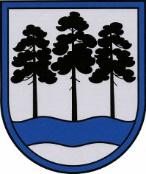 OGRES  NOVADA  PAŠVALDĪBAReģ.Nr.90000024455, Brīvības iela 33, Ogre, Ogres nov., LV-5001tālrunis 65071160, e-pasts: ogredome@ogresnovads.lv, www.ogresnovads.lv APSTIPRINĀTSar Ogres novada pašvaldības domes25.04.2024. sēdes lēmumu (protokols Nr.6; 40.)IEKŠĒJIE NOTEIKUMI OgrēOgres novada pašvaldības stipendiju komisijas nolikumsIzdoti saskaņā ar Valsts pārvaldes iekārtas likuma 72.  panta pirmās daļas 2. punktu I. Vispārīgie jautājumiIekšējie noteikumi (turpmāk – Noteikumi) nosaka Ogres novada pašvaldības  (turpmāk – Pašvaldība) stipendiju komisijas (turpmāk – Komisija) kompetenci, sastāvu un darba organizācijas kārtību.Komisija ir pastāvīga Pašvaldības institūcija, kas izsludina stipendijas studējošajiem, kuri studē valsts akreditētās augstākās izglītības studiju programmās, kurās iegūst pedagoģiskajai darbībai nepieciešamo profesionālo kvalifikāciju, konkursu, izskata studējošo iesniegumus, izvērtē tos, pieņem lēmumu par stipendijas piešķiršanu, kā arī veic citus normatīvajos aktos komisijai noteiktos pienākumus. Komisija atrodas Pašvaldības domes Izglītības jautājumu komitejas pārraudzībā.II. Komisijas sastāvs un darba organizācijaKomisija sastāv no pieciem Komisijas locekļiem, tai skaitā Komisijas priekšsēdētāja  un Komisijas sekretāra.Ogres novada pašvaldības domes priekšsēdētājs vai domes priekšsēdētāja vietnieks ar rīkojumu izveido komisiju piecu cilvēku sastāvā, nosakot komisijas priekšsēdētāju un sekretāru.Komisijas priekšsēdētājs:organizē un vada Komisijas darbu;nosaka Komisijas sēžu laiku un darba kārtību, tai skaitā atklāj, pārtrauc un slēdz sēdes, pārliecinās par kvoruma esamību, izvirza jautājumus balsošanai, u.tml.;savas kompetences ietvaros nosaka Komisijas locekļu uzdevumus;nosaka personas, kuru piedalīšanās sēdē ir nepieciešama;paraksta Komisijas lēmumus;pārstāv Komisiju valsts un pašvaldību institūcijās par jautājumiem, kas ir Komisijas kompetencē;veic citas normatīvajos aktos noteiktās darbības.Komisijas loceklis:izvērtē Komisijā saņemtos dokumentus, piedalās Komisijas sēdēs un Komisijas lēmumu pieņemšanā un veic citus pienākumus saskaņā ar Pašvaldības iekšējiem noteikumiem un Komisijas priekšsēdētāja uzdevumiem;informē Komisijas priekšsēdētāju par savu prombūtni vai citiem apstākļiem, kuru dēļ Komisijas loceklis nevar piedalīties Komisijas sēdē, vismaz vienu darba dienu pirms noteiktās Komisijas sēdes;ievēro normatīvajos aktos noteiktos Komisijas locekļa darbības ierobežojumus un aizliegumus;savās darbībās ir atbildīgs par normatīvo aktu ievērošanu un par Komisijai noteikto uzdevumu tiesisku un lietderīgu izpildi.Komisijas darbs notiek Komisijas sēdēs.Komisijas sekretārs sagatavo materiālus Komisijas sēdēm, sēdes darba kārtību, iesniedz to apstiprināšanai Komisijas priekšsēdētājam un pēc Komisijas priekšsēdētāja norādījumiem nosūta uzaicinājumu uz Komisijas sēdi.Komisija ir lemttiesīga, ja sēdē piedalās vairāk kā puse no Komisijas locekļiem.Balsošana komisijas sēdē notiek atklāti. Komisijas lēmumi tiek pieņemti ar vienkāršu balsu vairākumu. Ja komisijas locekļu balsis sadalās līdzīgi, izšķirošā ir Komisijas priekšsēdētāja balss.Komisijas loceklim ir jāatturas no dalības Komisijā vai Komisijas lēmuma pieņemšanā, ja Komisijas locekļa darbības vai lēmuma pieņemšana  ietekmē vai var ietekmēt šī Komisijas locekļa, viņa radinieku vai darījumu partneru personiskās vai mantiskās intereses.Komisijas sēdes protokolē Komisijas sekretārs. Komisijas loceklis ir tiesīgs pieprasīt, lai viņa izteiktais atsevišķais viedoklis tiktu ierakstīts protokolā. Komisijas sēdes protokolu sagatavo ne vēlāk kā triju darba dienu laikā pēc kārtējās Komisijas sēdes vai ne vēlāk kā vienas darba dienas laikā pēc ārkārtas Komisijas sēdes. Protokolu paraksta Komisijas priekšsēdētājs un Komisijas sekretārs.Komisijas sēdes protokolā norāda: sēdes norises vietu, datumu, laiku, numuru, sēdē piedalījušos Komisijas locekļus, sēdes vadītāju un protokolētāju, sēdes darba kārtību, Komisijas pieņemtos lēmumus par katru sēdes darba kārtības jautājumu, Komisijas locekļu balsojumus.Komisijas sēžu protokola kopijas un izrakstus apliecina Komisijas priekšsēdētājs normatīvajos aktos noteiktajā kārtībā.Komisijas sekretārs nodrošina Komisijas sēžu protokola izrakstu nosūtīšanu Komisijas lēmumā minētājām personām.Par Komisijas dokumentu uzglabāšanu un nodošanu arhīvā normatīvos aktos noteiktajā kārtībā atbild Komisijas sekretārs. Komisijas priekšsēdētājam, Komisijas locekļiem, Komisijas sekretāram, pieaicinātajiem speciālistiem un ekspertiem par darbu Komisijā ir tiesības saņemt atlīdzību saskaņā ar Pašvaldības iekšējiem noteikumiem.Pašvaldība sedz visus izdevumus, kas saistīti ar Komisijas darba nodrošināšanu.Uz komisijas sēdi pieaicinātajām amatpersonām, speciālistiem un ekspertiem ir padomdevēja tiesības.Komisijas faktisko rīcību vai pieņemto lēmumu var apstrīdēt Administratīvā procesa likumā noteiktajā kārtībā. Augstāka institūcija apstrīdēšanas gadījumā ir Ogres novada pašvaldības dome.Noslēguma jautājumsAr šo noteikumu spēkā stāšanos spēku zaudē Ogres novada pašvaldības 2022. gada 29. septembra iekšējie noteikumi Nr. 76/2022 “Ogres novada pašvaldības stipendiju komisijas nolikums” (apstiprināti ar Ogres novada pašvaldības domes 2022. gada 29. septembra sēdes lēmumu (protokols Nr. 22; 27.)).Domes priekšsēdētājs 						            	          E. Helmanis 2024. gada 25.aprīlīNr. 28/2024